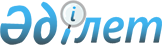 О подписании Соглашения между Правительством Республики Казахстан и Правительством Социалистической Республики Вьетнам о взаимных поездках граждан обоих государствПостановление Правительства Республики Казахстан от 11 сентября 2009 года № 1349

      Правительство Республики Казахстан ПОСТАНОВЛЯЕТ:



      1. Одобрить прилагаемый проект Соглашения между Правительством Республики Казахстан и Правительством Социалистической Республики Вьетнам о взаимных поездках граждан обоих государств.



      2. Уполномочить заместителя Министра иностранных дел Республики Казахстан Ермекбаева Нурлана Байузаковича подписать от имени Правительства Республики Казахстан Соглашение между Правительством Республики Казахстан и Правительством Социалистической Республики Вьетнам о взаимных поездках граждан обоих государств, разрешив вносить изменения и дополнения, не имеющие принципиального характера.



      3. Настоящее постановление вводится в действие со дня подписания.      Премьер-Министр

      Республики Казахстан                       К. Масимов

Одобрено           

постановлением Правительства 

Республики Казахстан    

от 11 сентября 2009 года № 1349 

Соглашение

между Правительством Республики Казахстан и

Правительством Социалистической Республики Вьетнам

о взаимных поездках граждан обоих государств

      Правительство Республики Казахстан и Правительство Социалистической Республики Вьетнам, далее именуемые Сторонами,



      желая укрепить дружеские отношения, а также обеспечить гражданам обоих государств взаимные поездки,



      согласились о нижеследующем: 

Статья 1

      1. Граждане государства одной Стороны, владельцы действительных документов для выезда за границу, имеющие визу государства другой Стороны, либо освобожденные от визовых требований в соответствии со статьями 2, 3 и 5 настоящего Соглашения, могут въезжать, выезжать или следовать транзитом по территории государства другой Стороны через пограничные пункты, открытые для международного сообщения, или через другие определенные пограничные пункты.



      2. В понимании настоящего Соглашения документами, действительными для выезда за границу, являются:



      для граждан Республики Казахстан:

      дипломатический паспорт;

      служебный паспорт;

      паспорт гражданина Республики Казахстан;

      паспорт моряка;

      сертификат члена экипажа воздушного судна Республики Казахстан;

      свидетельство на возвращение серии АБ и АЖ в Республику Казахстан;



      для граждан Социалистической Республики Вьетнам:

      дипломатический паспорт;

      официальный паспорт;

      паспорт;

      паспорт моряка;

      Laissez-passer Социалистической Республики Вьетнам. 

Статья 2

      1. Граждане государства одной из Сторон, владельцы действительных дипломатических и служебных/официальных паспортов, а также их дети, имена и фотографии которых указаны в паспортах родителей, могут въезжать, выезжать и следовать транзитом через территорию государства другой Стороны без визовых требований и оставаться на территории государства другой Стороны на период, не превышающий тридцати (30) дней, считая с первого дня въезда.



      2. На основании письменного обращения дипломатического представительства или консульского учреждения государства одной Стороны другая Сторона продлевает время пребывания гражданам, обладающим паспортами, указанными в пункте 1 настоящей статьи. 

Статья 3

      Граждане государства одной из Сторон, владельцы действительных дипломатических или служебных/официальных паспортов, работающие на территории государства другой Стороны в качестве сотрудников дипломатического представительства или консульского учреждения, а также члены их семей, проживающие с ними владельцы действительных дипломатических или служебных/официальных паспортов, после завершения необходимых процедур аккредитации пребывания в компетентных органах государства другой Стороны в течение тридцати (30) дней со дня въезда могут въезжать, пребывать и выезжать с территории государства другой Стороны без визы на период выполнения своих служебных обязанностей. 

Статья 4

      1. Въезд, выезд, пребывание и передвижение граждан государства одной из Сторон, указанных в статьях 2, 3 и 5 настоящего Соглашения, на территории государства другой Стороны осуществляются в соответствии с настоящим Соглашением и национальным законодательством государства другой Стороны.



      2. Граждане государства одной из Сторон, являющиеся владельцами дипломатических и служебных/официальных паспортов и аккредитованные в государстве пребывания, во время их пребывания на территории государства другой Стороны обязаны уважать национальное законодательство государства пребывания. Граждане государства одной из Сторон, не обладающие иммунитетами и привилегиями в государстве пребывания, во время пребывания на территории государства другой Стороны обязаны соблюдать национальное законодательство государства пребывания, включая процесс регистрации пребывания, передвижения и транзита. 

Статья 5

      1. Члены экипажа морского судна одной из Сторон, которые имеют паспорт моряка, при наличии судовой роли, освобождаются от визовых требований, если они въезжают и выезжают с территории государства другой Стороны через порты, а также могут находиться в городе или районе, где расположен порт.



      2. Вышеуказанные граждане государства одной из Сторон, которые являются членами экипажа морского судна, в случае их выезда из города или района, где расположен порт, или в случае необходимости продолжения пути по суше или по воздуху по причине непредвиденных и форс-мажорных обстоятельств, обязаны получить визу государства другой Стороны.



      3. Граждане государства одной из Сторон, являющиеся членами воздушного экипажа, имеющие действительные паспорта для выезда за границу и сертификаты воздушного экипажа при въезде, выезде или транзите через территорию государства другой Стороны освобождаются от визовых требований. В случае непредвиденных и форс-мажорных обстоятельств им позволяется оставаться на территории аэропорта. 

Статья 6

      Дипломатическое представительство или консульское учреждение государства одной Стороны, аккредитованное на территории государства другой Стороны, в соответствии с национальным законодательством своего государства осуществляет выдачу соответствующих виз гражданам государства другой Стороны, выезжающим по служебным делам, на основании ноты Министерства иностранных дел государства другой Стороны. 

Статья 7

      1. Граждане государства одной из Сторон, указанные в статье 2 настоящего Соглашения, в случае утери документов, должны незамедлительно сообщить об этом в компетентные органы государства пребывания для получения справки, подтверждающей заявление об утере документов.



      2. Гражданам, указанным в пункте 1 настоящей статьи, дипломатическими представительствами или консульскими учреждениями их государств выдаются новые документы, годные для выезда за рубеж. 

Статья 8

      Компетентными органами государств Сторон в целях реализации положений пункта 1 статьи 7 настоящего Соглашения являются:



      с Казахстанской стороны: Министерство внутренних дел и Министерство иностранных дел Республики Казахстан.



      с Вьетнамской стороны: Министерство общественной безопасности и Министерство иностранных дел Социалистической Республики Вьетнам.



      В случае изменения названий вышеупомянутых компетентных органов или их функций, Стороны информируют друг друга об этом своевременно по дипломатическим каналам. 

Статья 9

      1. В интересах национальной безопасности, общественного порядка или здравоохранения каждая из Сторон вправе отказать гражданину государства другой Стороны в разрешении на въезд, сократить или прекратить его пребывание, если указанное лицо будет признано нежелательным.



      2. В этом случае принимающая Сторона информирует об этом другую Сторону через дипломатические каналы в течение 20 дней после принятия решения о сокращении, прекращении срока пребывания, либо запрете на въезд нежелательного лица. 

Статья 10

      1. Каждая из Сторон, в случае эпидемии, природных катаклизмов или в других чрезвычайных случаях может временно приостановить действие настоящего Соглашения полностью или частично.



      2. Одна из Сторон должна быть уведомлена по дипломатическим каналам в кратчайшие сроки о подобной приостановке.



      3. Полное или частичное приостановление действия настоящего Соглашения не распространяется на порядок пребывания граждан государств Сторон, находящихся на территории государства одной из Сторон, в соответствии с положениями настоящего Соглашения. 

Статья 11

      Стороны по мере необходимости обмениваются по дипломатическим каналам информацией и консультируются по вопросам, связанным с реализацией положений настоящего Соглашения. 

Статья 12

      По взаимному согласию Сторон в настоящее Соглашение могут вноситься изменения и дополнения, которые оформляются отдельными протоколами и являются его неотъемлемыми частями. 

Статья 13

      В случае возникновения разногласий при толковании или выполнении настоящего Соглашения, Стороны разрешают их путем переговоров и консультаций. 

Статья 14

      1. Стороны обмениваются образцами действительных заграничных документов, указанных в пункте 2 статьи 1 настоящего Соглашения, через дипломатические каналы не позднее, чем за тридцать (30) дней до вступления в силу настоящего Соглашения.



      2. Стороны информируют через дипломатические каналы о введении новых действительных заграничных документов и должны обменяться их образцами не позднее, чем за тридцать (30) дней до их введения. 

Статья 15

      1. Настоящее Соглашение заключается на неопределенный срок и остается в силе до истечения шести (6) месяцев со дня получения одной Стороной письменного уведомления по дипломатическим каналам другой Стороны об ее намерении прекратить действие настоящего Соглашения.



      2. Настоящее Соглашение вступает в силу на шестьдесят первый (61-й) день со дня получения последнего письменного уведомления по дипломатическим каналам о выполнении Сторонами внутригосударственных процедур, необходимых для его вступления в силу.

      Совершено в городе _____ "___" _______ 2009 года, в двух экземплярах, каждый на казахском, вьетнамском, русском и английском языках, при этом все тексты имеют одинаковую силу. В случае возникновения разногласий при толковании положений настоящего Соглашения, Стороны будут обращаться к тексту на английском языке.      За Правительство                            За Правительство

      Республики Казахстан                        Социалистической

                                                  Республики Вьетнам      Примечание РЦПИ: Далее прилагается текст Соглашения на английском языке.
					© 2012. РГП на ПХВ «Институт законодательства и правовой информации Республики Казахстан» Министерства юстиции Республики Казахстан
				